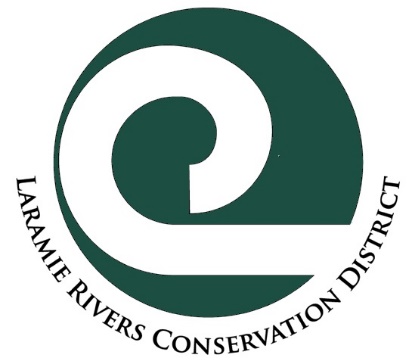 Who is Eligible:Albany County residents with agricultural land or land with important/significant wildlife habitatSpecific Goals of ProgramImprove wildlife habitat in upland, riparian, and wetland areas Improve water quality through stream/streambank restorationImprove Rangeland health Reduce and mitigate noxious weedsImprove water conservationStabilization of tax baseExamples of Eligible PracticesFencing for implementing rotational grazing systemsFencing riparian areas to reduce impacts of livestock grazingSolar stock pumps to improve livestock distribution in remote areasSpring developments to enhance wildlife and/or improve livestock distributionProjects requiring completion to meet prerequisites of Federal or State ProgramsFundingThe Cost Share program matches up to 50% of project costs.  This is a reimbursement of cost paid to the applicant after the project is complete.Before work begins, the application will require board review and approval*Maximum match is 50% of project cost, up to $7,500.Cannot be used to fund landowner labor costs.LRCD encourages making purchases within Albany County, when possible.Applicants can apply once per calendar year (January 1st to December 31st )Selection ProcessThe Laramie Rivers Conservation District Board of Supervisors makes all grant authorizations and payment decisions.  When necessary, they will suggest or require project plan changes based on their experience and knowledge of best practices.Criteria for Cost ShareFor a project to be eligible for LRCD cost share funds, a project must:Clearly meet objectives of this program.Allow LRCD staff to take before/after photographs.Meet all applicable standards and codes of federal, state, city and/or county government, and be agreeable with grant recipient’s neighbors.Have complete list of vegetation to be planted, authorized by LRCD Resource Specialist or NRCS District Conservationist, and include no more than ten different species.Be fully completed within one year of approval.Be approved on a first-come, first-served basis.Be approved by LRCD Board of Supervisors before work commences or material is purchased.**Approval for projects already in progress will be at the discretion of the Board of Supervisors.  Projects already completed will not be eligible.Application and Program ProcedureSelf-assessment: does your proposed project meet the objectives of this program?Arrange for LRCD staff on-site visit to determine if project meets the criteria.LRCD Board of Supervisors reviews and authorizes Application/Agreement during the monthly meeting, typically the third week of each month.Upon approval, complete the project as described in application.When project is finished, arrange for LRCD staff to inspect work, take photographs, and sign Agreement Completion Certification.Turn in: 1) receipts; 2) reimbursement worksheet; 3) tax form, if required; 4) and signed Agreement Completion Certification.LRCD Board of Supervisors reviews completed project and authorizes reimbursement.You should receive reimbursement check by mail within 15 days of monthly board meeting.After project has been finalized, applicant is encouraged to attend a Board of Supervisors meeting and present their project.THE LRCD BOARD OF SUPERVISORS RESERVES THE RIGHT TO DECIDE WHETHER PROPOSED COSTS ARE REASONABLE AND WHETHER A PROJECT DESIGN IS APPROPRIATE.Laramie Rivers Conservation DistrictRural Cost Share Application and Agreement FormCooperator Name: ____________________________________________________ Date: _________________Mailing Address: ___________________________________________________________________________Project Address: ____________________________________________________________________________Phone: ____________________________________ Email:__________________________________________Project description (please attach design and technical plans if you have any):Estimated acreage/miles of benefited area: ___________________________________________________Estimated project total: $				*Attach detailed budget-LRCD does NOT cost share on sales tax50% cost share request: $Public benefit:  conservation of natural resources 		 protection or enhancement of wildlife habitat  beautification of public space 		 promotion of health/safety of citizens  protection of the tax base __________________________________________________________	Date:_________________________Signature of Applicant__________________________________________________________	Date:_________________________Signature of Landowner (if Applicant is Lessee)__________________________________________________________	Date:_________________________Signature of LRCD staff preparing applicationDate Approved by Board:_________________________PURCHASES MADE BEFORE APPROVAL MAY NOT BE ELIGIBLE FOR COST SHARE!PLEASE NOTE THAT COST SHARE FUNDS MAY BE SUBJECT TO FEDERAL INCOME TAX!__________________________________________________________________________________________Agreement Completion Certificate (must be signed prior to payment)I hereby certify that implementation of the conservation practices proposed in the Application/Agreement have been completed according to the Objectives and Criteria of this program as of the date shown below.  The receipts I provided reflect the true cost of implementing the project authorized.__________________________________________________________________________________________Signature of Applicant									Date_______________________________________________	Date Reimbursement Approved:_______________________Project checked by LRCD staff		Date